CENTRO EDUCACIONAL DE ADULTOS ISABEL LA CATOLICA.                    ENGLISH DEPARTMENT.Unidad Técnica Pedagógica                                                                              Puente Alto.EVALUACION DE INGLÉS Nº 1.“2° CICLO”INSTRUCCIONES GENERALES DEL PROFESOR.EVALUACION.COMPLETE THE FOLLOWING WORD SEARCH PUZZLE AND THEN THE WORDS BELOW.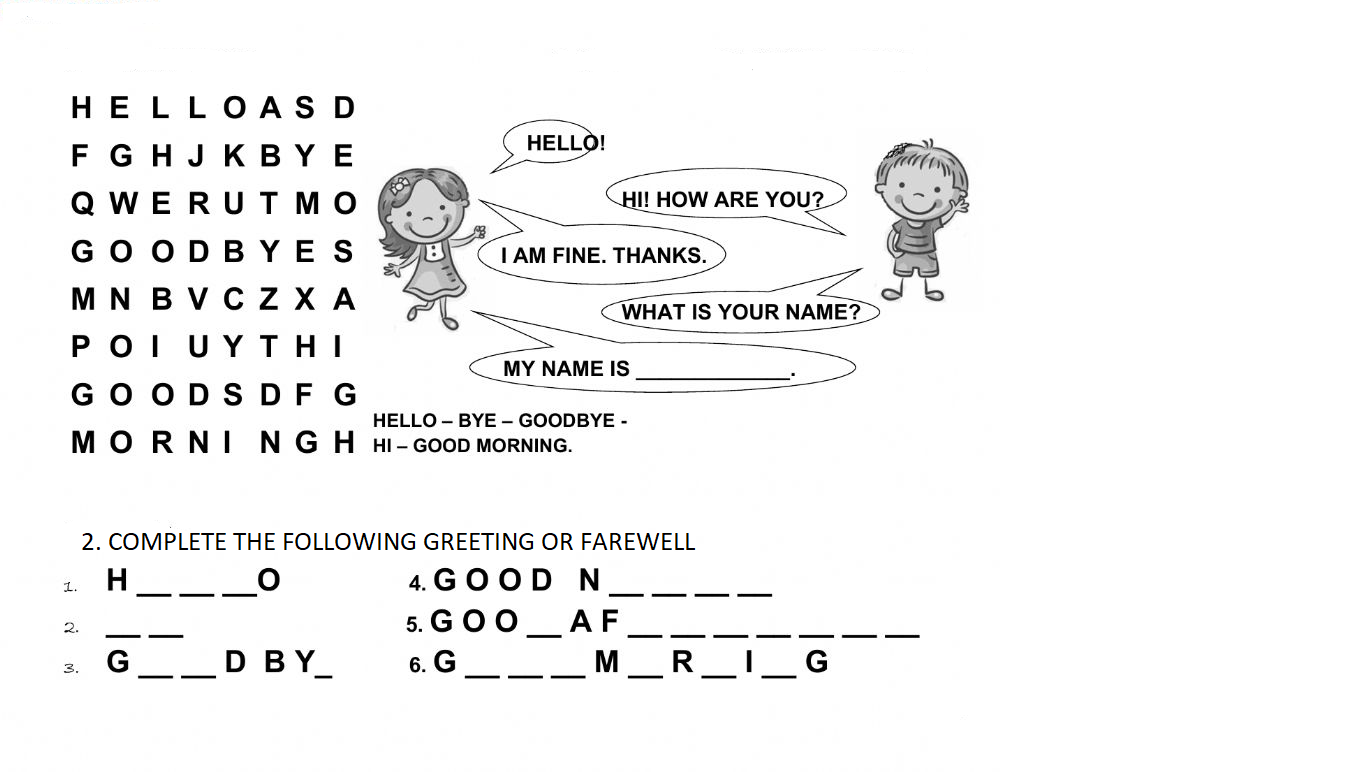 3.  JOIN THE NAME WITH A LINE TO THE PART OF THE FACE.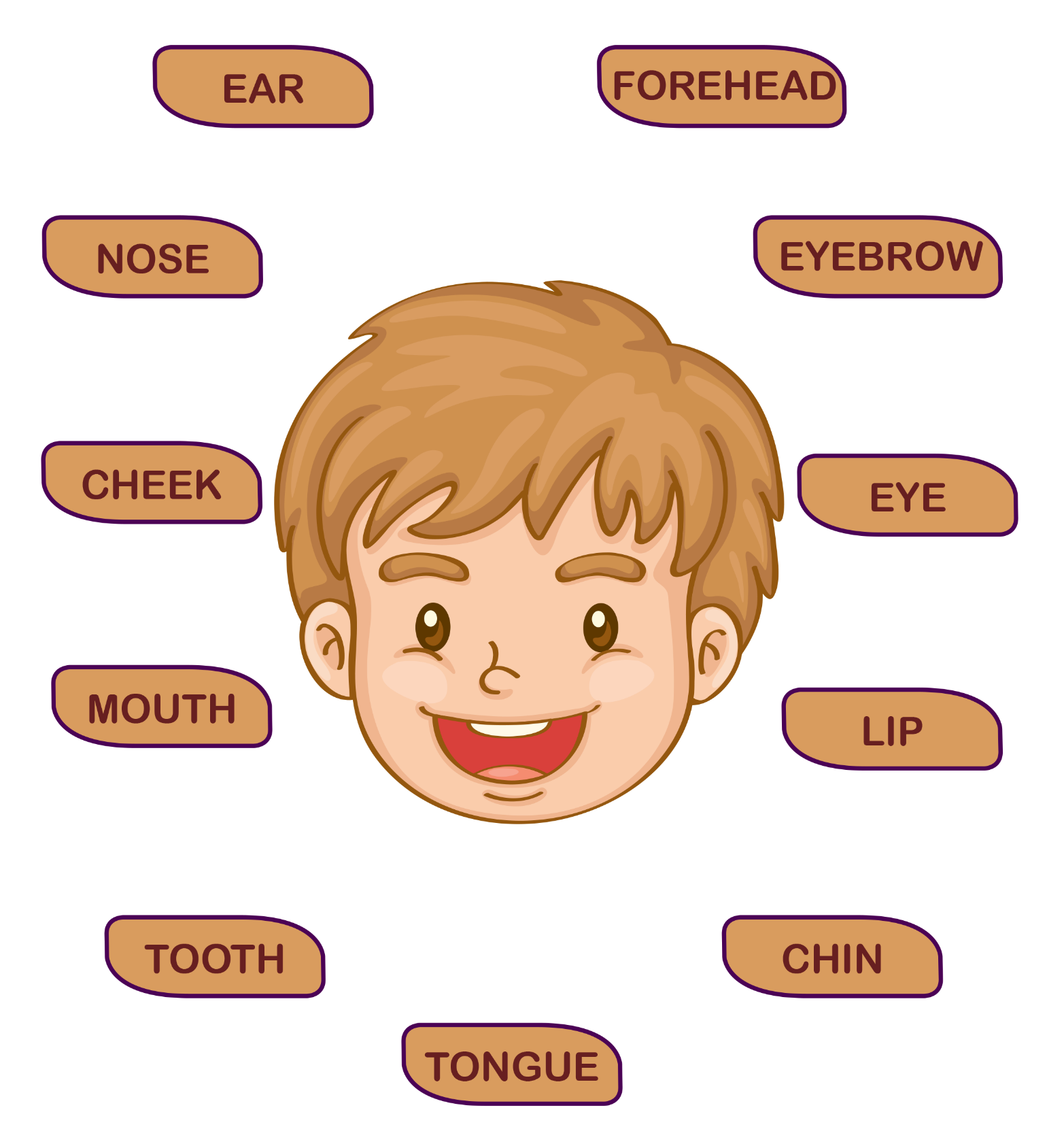 4. UNSCRAMBLE THE WORDS ABOUT PARTS OF THE FACE.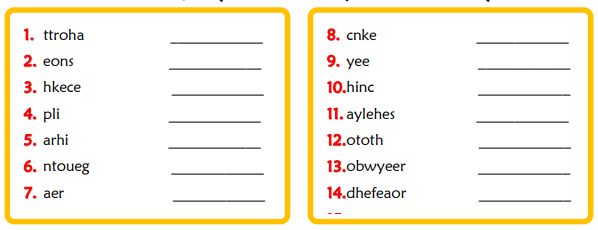 5. PUT THE NUMBER IN EACH PART OF THE FACE.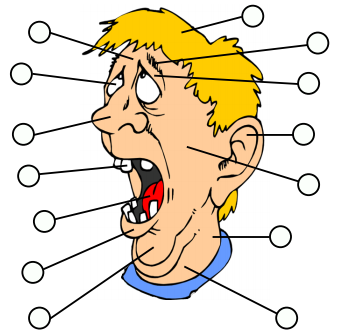 NOMBRE DEL ALUMNO:CURSO:PROFESORESVIVIANA LUCERO JOAN MUÑOZEMAILSPROFESORAVIVIANAINGLES@GMAIL.COMTEACHERNOCTURNA@GMAIL.COMCONTENIDOSNUMBERS AND PARTS OF THE FACEFECHA DE INICIODEL 22 AL 25 DE MARZONIVEL 2NDFECHA DE ENTREGADEL 29/03 AL 01 DE ABRILLEA CUIDADOSAMENTE LAS INSTRUCCIONES Y COMPLETE SEGÚN LO SOLICITADO.